单位名称：XXXXXX（示例）【组织结构图】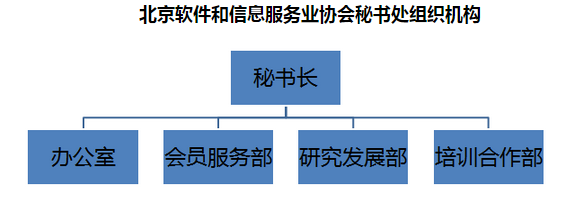 以上组织结构图为实例，请各位按照各公司实际情况列出。【管理层名单】                               负责人（授权人）签字：                             年     月      日                     单位盖章：部门姓名性别年龄职务职称